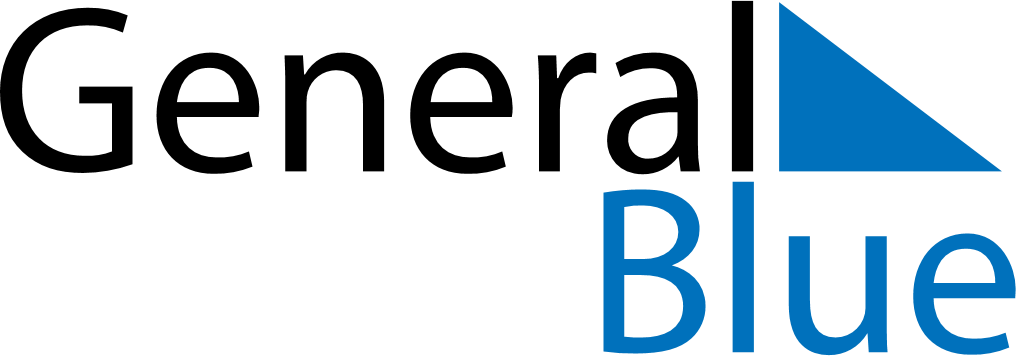 June 2021June 2021June 2021June 2021PortugalPortugalPortugalSundayMondayTuesdayWednesdayThursdayFridayFridaySaturday123445Corpus Christi678910111112Portugal Day1314151617181819202122232425252627282930